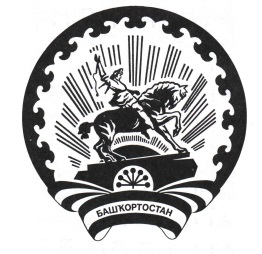 РЕШЕНИЕ«24» апреля 2023 г.				                                         № 64/5-5с. СтаросубхангуловоОб утверждении бланка Паспорта маршрута избирателей, являющихся инвалидами На основании пункта 10 постановления Центральной избирательной комиссии от 29 июля 2020 года № 262/1933-7 «О рекомендациях по обеспечению избирательных прав граждан Российской Федерации, являющихся инвалидами, при проведении выборов в Российской Федерации» (в редакции от 27.07.2022 года), в целях обеспечения максимально возможной доступности маршрута движения избирателя, являющихся инвалидами, от места его проживания до помещения для голосования, для проведения совместной работы по составлению паспорта маршрута избирателя и персональных данных избирателя, территориальная избирательная комиссия муниципального района Бурзянский район Республики Башкортостан решила: 1. Утвердить бланк Паспорт маршрута избирателя, являющихся инвалидами согласно приложению № 1. 2. Утвердить бланк Согласие на обработку персональных данных согласно приложению № 2. 3. Направить настоящее решение в отдел филиала Государственного казенного учреждения Республиканский центр социальной поддержки населения по Белорецкому району и г. Белорецку Республики Башкортостан в Бурзянском районе, в Бурзянское районное отделение Всероссийского общества инвалидов и участковым избирательным комиссиям для дальнейшего применения на выборах. 4. Контроль за выполнением постановления возложить на секрентаря территориальной избирательной комиссии муниципального района Бурзянский район Республики Башкортостан Л.З. Гайсину.5. Разместить настоящее постановление на сайте территориальной избирательной комиссии муниципального района Бурзянский район Республики Башкортостан. Председатель  					                           С.С. Уразаев Секретарь  					                                     Л.З. ГайсинаМ.П.Приложение №1к решению от «24» апреля 2023 года № 64/5-5ПАСПОРТ маршрута избирателя-инвалида на избирательный участок Избиратель ___________________   _________________________________________					(подпись)			(Инициалы и фамилия) Член участковой избирательной комиссии___________________   ___________________									(подпись)                        (Инициалы и фамилия) Представитель органа  социальной защиты населения   ___________________   ____________________________							       (подпись)                                   (Инициалы и фамилия) Представитель общественной организации   ___________________   _________________________________________					(подпись)			(Инициалы и фамилия) Волонтер ___________________   _________________________________________					(подпись)			(Инициалы и фамилия)  						      Приложение №2к решению от «24» апреля 2023 года № 64/5-5 В участковую избирательную комиссию (наименование избирательной комиссии)        от                                                                          .             ____________________________________ (фамилия, имя, отчество) проживающего(ей) по адресу: 							________________________________________							________________________________________             (адрес места жительства) контактный телефон: __________________ сведения о документе, удостоверяющем личность (серия, номер, сведения о дате выдачи) документа и выдавшем его органе) СОГЛАСИЕ НА ОБРАБОТКУ ПЕРСОНАЛЬНЫХ ДАННЫХ Даю согласие на обработку моих персональных данных, относящихся исключительно к перечисленным ниже категориям персональных данных: фамилия, имя, отчество, адрес места жительства, сведения о документе, удостоверяющем личность, номер телефона, возраст, категория инвалидности (зрение, нарушение функций опорно-двигательного аппарата), которые будут использованы исключительно в целях обеспечения моих избирательных прав. Настоящее согласие предоставляется мной на осуществление действий в отношении моих персональных данных, которые необходимы для достижения указанных выше целей, включая сбор, запись, систематизацию, накопление, хранение, уточнение (обновление, изменение), извлечение, использование, а также обезличивание, блокирование, удаление, уничтожение персональных данных и передачу третьим лицам - органам государственной власти, органам местного самоуправления и осуществление любых иных действий, предусмотренных законодательством Российской Федерации. Я проинформирован(а), что участковая избирательная комиссия избирательного участка № _______________, расположенная по адресу: ______________________________________________________________________________________________________________________________________________, гарантирует обработку моих персональных данных в соответствии с законодательством Российской Федерации как неавтоматизированным, так и автоматизированным способом. Данное Согласие действительно с даты заполнения настоящего Согласия в течение срока хранения информации согласно законодательству Российской Федерации.  Данное Согласие может быть отозвано в любой момент по моему письменному заявлению. Я подтверждаю, что, давая такое согласие, я действую по собственной воле и в своих интересах. _________________                                              _______________                              ______________________  (дата)                                                                   (подпись)                                          (фамилия, инициалы) ТЕРРИТОРИАЛЬНАЯ ИЗБИРАТЕЛЬНАЯ КОМИССИЯ МУНИЦИПАЛЬНОГО РАЙОНА БУРЗЯНСКИЙ РАЙОН РЕСПУБЛИКИ БАШКОРТОСТАНБАШҠОРТОСТАН РЕСПУБЛИКАҺЫ БӨРЙӘН РАЙОНЫ  МУНИЦИПАЛЬ РАЙОН ТЕРРИТОРИАЛЬ ҺАЙЛАУ КОМИССИЯҺЫФамилия, имя,  отчество Дата рождения Категория инвалидности Адрес регистрации Адрес фактического проживания избирателя-инвалида Тип жилого помещения (многоквартирный/индивидуальный) Этаж проживания Телефон Наличие приспособлений, позволяющих выйти из квартиры на улицу (лифты, подъемники, перила, пандусы) Категория инвалидности (слепые и слабовидящие, с нарушением опорно-двигательного аппарата, слепо-глухие, глухие) Наличие лиц готовых оказать помощь Наличие социального транспортного средства /сопровождающего до помещения для голосования Наличие на маршруте следования звуковых светофоров, переходов с тактильными указателями, специально оборудованного муниципального автотранспорта с подъемниками, удобных подъездных путей к зданию, где находится помещение для голосования Наличие доступа к помещению для голосования (лифты, подъемники, поручни, пандусы, соответствующие нормам) Иная информация о трудностях и проблемах, возникающих при передвижении от места жительства до помещения для голосования и обратно  Адрес избирательного участка План-карта маршрута следования Дата голосования (в случае проведения многодневного голосования)  Выбранный способ голосования избирателя-инвалида на дому/на избирательном участке В случае голосования на участке: В случае голосования на участке: Потребность в оказании содействия Необходим сопровождающий - нет Потребность в оказании содействия Необходим спецавтотранспорт - нет №_____________________________________________________________________ _______________________________________________